МИНИСТЕРСТВО ОБРАЗОВАНИЯ И НАУКИ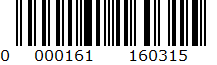 РЕСПУБЛИКИ КАЗАХСТАННАЦИОНАЛЬНЫЙ ЦЕНТР ТЕСТИРОВАНИЯВНЕШНЯЯ ОЦЕНКА УЧЕБНЫХ ДОСТИЖЕНИЙ9 класс(Апробация)КНИЖКА - ВОПРОСНИКВАРИАНТ   161Ф.И.О.   __________________________________________________________Город (Область)  ___________________________________________________Район  ____________________________________________________________Школа ______________________________Класс ________________________Подпись учащегося  _________________2016ВНИМАНИЕ!Книжка-вопросник содержит тестовые задания по предметам:КАЗАХСКИЙ ЯЗЫК и ИСТОРИЯ КАЗАХСТАНАВремя тестирования – 130 минут (2 часа 10 минут).Начинать отвечать можно с любого предмета.По предмету казахский язык дан 1 текст, к тексту по 5 тестовых задания. Каждое задание требует выбора единственного правильного ответа из пяти предложенных вариантов.В книжке-вопроснике встречаются следующие формы тестовых заданий:задания с выбором одного правильного ответа из пяти предложенных;задания с выбором одного или нескольких правильных ответов из восьми предложенных.Выбранный ответ нужно отмечать на листе ответов путем полного закрашивания соответствующего кружка.Все необходимые расчеты можно производить на свободных местах книжки-вопросника.Нужно внимательно заполнить все секторы листа ответов. После завершения тестирования книжка-вопросник и лист ответов должны быть сданы дежурному по аудитории.Во время тестирования запрещается:Выходить из аудитории без разрешения;Пересаживаться с места на место;Обмениваться материалами тестирования;Использовать сведения, раскрывающие содержание тестов и кодов правильных ответов к ним;Пользоваться информационными материалами, электронными записными книжками, калькуляторами, телефонами и др. средствами коммуникации.КАЗАХСКИЙ ЯЗЫК      Инструкция: «Внимательно прочитайте текст и правильно выполните задания к тексту». Ақыл, қайрат, жүрек және ғылым	      Қайрат, ақыл, жүрек – үшеуі таласып келіп, ғылымға жүгініпті. Қайрат айтыпты: - Ей, ғылым, өзің білесің, дүниеде еш нәрсе менсіз кәмелетке жетпейді, әуелі өзіңді білуге ерінбей үйрену керек, ол – менің ісім. Дүниеге лайықты өнер, мал тауып, абырой, мақсатты еңбексіз табуға болмайды. Болымсыз нәрсеге үйір қылмай, бойды таза сақтайтын, көрсеқызар жеңілдіктен құтқаратын мен емес пе? Осы екеуі маған қалай таласады?	      Ақыл айтыпты: -Не дүниеге, не ақыретке не пайдалы болса, не залалды болса, білетін – мен, сенің сөзіңді ұғатын – мен, менсіз пайданы іздей алмайды екен, ғылымды игере алмайды екен, залалдан қаша алмайды екен, осы екеуі маған қайтіп таласады? Менсіз өздері неге жарайды екен?Жүрек айтыпты: -Мен – адам денесінің патшасымын, қан менен тарайды, жан менде мекен қылады, менсіз тіршілік жоқ. Жұмсақ төсекте, жылы үйде, тамағы тоқ жатқан кісінің де, аш кедейдің жайында ойлайтын – мен. Үлкеннен ұят сақтап, кішіге рақым қылдыратын – мен, бірақ мені таза сақтай алмайды. Мен таза болсам, адам баласын алаламаймын, жақсылыққа елжіреп еритін – мен, жаманшылыққа  жиреніп, тулап кететін – мен, әділет, ынсап, ұят, рақым, мейірбандық менен шығады, менсіз осылардың көрген күні не? Осы екеуі маған қалай таласады?Сонда ғылым бұл үшеуінің сөзін тыңдап болып, айтыпты: -Ей, қайрат, сенің айтқандарыңның бірі рас-ақ. Ол айтқандарыңнан  басқа да көп өнерлеріңнің бары рас, бірақ қаруыңа қарай қаттылығың да мол, пайдаң да мол, залалың да мол, кейде жақсылықты берік ұстап, кейде жамандықты берік ұстап кетесің, соның жаман.-Ей, ақыл, сенің айтқандарыңның бәрі рас-ақ. Сенсіз еш нәрсе табылмайтыны рас. Тәңіріні де сен танытасың, екі дүниенің жайын да сен білесің. Бірақ сонымен бірге, амал да, айла да – бәрі сенен шығады. Қайрат, сенің қаруың көп, күшің мол, сенің де еркіңе жібермейді. Орынды іске күшіңді аятпайды ғой. Орынсыз жерге қолыңды босатпайды. Осы үшеуің басыңды қос, бәрін жүрекке билет.Осы үшеуің бір кісіде менің айтқанымдай табылсаңдар, қасиетті адам сол.          Үшеуің ала болсаң, мен жүректі жақтадым.                                               ИСТОРИЯ КАЗАХСТАНА     Инструкция: «Вам предлагаются задания с одним правильным ответом из пяти предложенных. Выбранный ответ необходимо отметить на листе ответов путем полного закрашивания соответствующего кружка».  1. «Ашық» сөзінің антонимдік сыңары.A) Аласа.B) Жабық.C) Биік.D) Сұлу.E) Жаңа.  2. Мақалдың тақырыбы. Күш – білімде, білім – кітапта. A) Білім.B) Еңбек.C) Мамандық.D) Туған жер.E) Отан.  3. «Әлді» сөзінің синонимі.                                                                                                                                                                        A) Қонақ, көмек.B) Мықты, күшті.                                                                                                  C) Рең, шырай.D) Жұмыс, ғимарат.E) Реніш, жәрдем.  4. Сын есім жасайтын жұрнақтар.A) –дан, –ден.B) –ла, –ле.C) –мен, –бен.D) –лық, –лік.E) –дар, –дер.  5. Дара жалқы есімдер қатары.A) Үлбі, Нарым.B) Жезқазған, Талдықорған.C) Талдықорған, облыс.D) Тянь-Шань, қойма.E) Жетісу, тау.  6. Заттың ретін білдіретін сан есім.A) Жинақтық.B) Есептік.C) Топтау.D) Реттік.E) Бөлшектік.  7. Бастауыш пен баяндауыш зат есімнен тұрған сөйлем.A) Шет тілін оқу – болашағың.B) Кешігіп келгендер – әжемнің таныстары.C) Тіл – қоғамдық құбылыс. D) Мен – жүрген бір пендемін. E) Бар ойы – өлең айтып, ән салу.  8. Бастауышы сілтеу есімдігінен, баяндауышы атау тұлғадағы зат есім.A) Мен – мектеп оқушысымын. B) Кейбіреулері осында қалды.C) Үйге ешкім келген жоқ.D) Сонау – біздің мекеме.E) Біз – институттың түлектеріміз.  9. «Үндемеу» сөзінің баламасы.A) Судан таза. B) Тілге жүйрік.C) Төбесіне көтеру.D) Сөз таластыру.E) Тілге келмеу. 10. "О" дыбысына тән қатар.A) Жіңішке, қысаң, езулік.B) Қысаң, ашық, езулік.C) Ашық, жіңішке, езулік.D) Жуан, езулік, жіңішке.E) Ашық, жуан, еріндік. 11. Екі сөзден бірігіп жасалған күрделі сөз.A) Сүңгуір.B) Қасірет.C) Екібастұз.D) Ұлтуған.E) Құдірет. 12. Сөйлемдегі жалқы есімдегі септік және тұлғасына қарай түрі.Отырар – қазақ елінің көне бекінісі.A) Атау септікте, негізгі.B) Табыс септікте, күрделі.C) Атау септікте, күрделі.D) Ілік септікте, дара.E) Ілік септікте, күрделі. 13. Бастауышы тұйық етістіктен, баяндауышы атау тұлғадағы зат есімнен тұрған сөйлем.A) Біреу айтқанды ұғып ал. B) Ашу – ақылдың дұшпаны.C) Еліміздің мемлекеттік тілін дамыту – баршамызға ортақ міндет.D) Елу екіге бөлінеді.E) Су ішкен құдығыңа түкірме. 14. Қарсы мәндес мақал.A) Дос сыртыңнан мақтар, дұшпан көзіңе мақтар.B) Кісі елінде сұлтан болғанша, өз еліңде ұлтан бол.C) Еңбек – адамның көркі. D) Адам бір-біріне қонақ.E) Талабы жоқ жас – қанаты жоқ құс. 15. Сөйлемдердегі салыстырмалы шырай тұлғасында тұрған сын есім.A) Бораш кеудесі шалқақтау біткен, бұлшық еттері күнге күйген адам екен.B) Жауырынды, өте ширақ бала екен.C) Мөлдір қара көздері жарқырап тұр.D) Ауыз, мұрны үлкен, сымбатты көрінеді.E) Оның көздері жаңа туған бұзаудың көзіне ұқсайды. 16. Қайраттың өзі туралы айтқан пікіріA) «Болымсыз нәрсеге үйір қылмай, бойды таза сақтайтын, көрсеқызар жеңілдіктен құтқаратын мен емес пе?»B) «Не дүниеге, не ақыретке не пайдалы болса, не залалды болса, білетін – мен, сенің сөзіңді ұғатын – мен».C) «Менсіз пайданы іздей алмайды екен, ғылымды игере алмайды екен, залалдан қаша алмайды екен».D) «Әділет, ынсап, ұят, рақым, мейірбандық менен шығады, менсіз осылардың көрген күні не?»E) «Осы үшеуің басыңды қос, бәрін жүрекке билет». 17. Ғылымның айтқан ойларынан мағыналары жақын сөздерді анықтаңызA) «Мен – адам денесінің патшасымын, қан менен тарайды, жан менде мекен қылады, менсіз тіршілік жоқ».B) «Жақсылыққа елжіреп еритін – мен, жаманшылыққа  жиреніп, тулап кететін – мен».C) «Не дүниеге, не ақыретке не пайдалы болса, не залалды болса, білетін – мен».D) «Тәңіріні де сен танытасың, екі дүниенің жайын да сен білесің. Бірақ сонымен бірге, амал да, айла да – бәрі сенен шығады».E) «Менсіз пайданы іздей алмайды екен, ғылымды игере алмайды екен, залалдан қаша алмайды екен». 18. Автордың ойынша  қасиетті адам деген қандай адам екенін анықтаңызA) Аш кедейдің жайын ойламай, арын таза ұстайтын адам. B) Өзгеге пайдасы мол, залалы жоқ, күшін орынды іске жұмсайтын, орынсыз істен бойын аулақ ұстайтын адам.C) Пайданы іздеп, залалдан қаша алмайтын, ғылымды игере алмайтын адам.D) Жақсылыққа елжіреп ерімейтін, жаманшылықтан жиренбейтін адамE) Дүниеге лайықты өнер, мал тауып, абырой, мақсатты еңбексіз табуға болатындығын түсінетін адам. 19. Мәтіннің тақырыбына сай келетін мақал-мәтелA) Алтау ала болса, ауыздағы кетеді, төртеу түгел болса, төбедегі келеді.B) Адаспаймын деген ер тал түсте жолдан адасады.C) Досы көпті жау алмас, ақылы көпті дау алмас.D) Байтал шауып бәйге алмас.    Жақсы аттың тісін ашпа.E) Бөрінің аузы жесе де қан, жемесе де қан. 20. Шығармадағы негізгі ой қай кейіпкердің пікірінде екендігін анықтаңыз.A) Ғылымның сөзінде.B) Ақылдың сөзінде.C) Бастың сөзінде.D) Қайраттың сөзінде.E) Жүректің сөзінде. ТЕСТ ПО ПРЕДМЕТУ КАЗАХСКИЙ ЯЗЫК ЗАВЕРШЁН      Инструкция: «Вам предлагаются задания с одним правильным ответом из пяти предложенных. Выбранный ответ необходимо отметить на листе ответов путем полного закрашивания соответствующего кружка».  1. На территории Казахстана в эпоху бронзы жили:A) уйсунские племенаB) гуннские племенаC) андроновские племенаD) сарматские племенаE) сакские племена  2. О сарматах сообщают источники:A) ПерсидскиеB) ЕгиптскиеC) КитайскиеD) ИндийскиеE) Античные   3. Мынбулак был летней ставкой в:A) Карлукском каганатеB) Тюркском каганатеC) Западно-Тюркском каганатеD) Кимакском каганатеE) Тюргешском каганате  4. В целях усиления Золотой Орды хан Берке:A) заключил договор с ВизантиейB) начал чеканить собственные деньгиC) принял христианствоD) осуществил поход в ЕгипетE) принял исламскую религию  5. В 1217-1218 годах монголы вторглись на территорию:A) ЖетысуB) Енисейских кыргызовC) Турфанского княжестваD) СибириE) Тангутского государства  6. Важнейшие вопросы в жизни государства казахов решались:A) Лично ханомB) Советом биевC) На Совете старшинD) На курултаяхE) Ханским судом  7. В 1861 г. произошло событие:A) Разработан «Устав о сибирских казахах»B) Отмена крепостного праваC) Создана «Степная комиссия»D) Началась Отечественная война с НаполеономE) Заключен Петербургский договор  8. Год принятия «Устава об Оренбургских киргизах»:A) 1816 г.B) 1812 г.	 C) 1824 г.D) 1822 г.E) 1818 г.  9. Наибольшего размаха в Казахстане в 1905-1907 гг. достигла форма борьбы рабочих:A) маёвкаB) откочевкаC) голодовкаD) забастовкаE) петиция 10. Курс на коллективизацию сельского хозяйства был провозглашён ВКП (б) на:A) XXV съездеB) XV съездеC) XX съездеD) XIV съездеE) XXVII съезде 11. В 1946 году произошло событие:A) Началось освоение целинных земельB) Открылся первый университетC) Проведена денежная реформаD) Создана Академия наук Казахской ССРE) Отменена карточная система 12. Организатором и руководителем антиядерного экологического движения «Невада-Семипалатинск» был:A) Т.РыскуловB) Н.А.НазарбаевC) О.СулейменовD) Д.А.КунаевE) К.Рыскулбеков 13. Книга Олжаса Сулейменова в советское время изъятая из продаж:A) «Земля, поклонись человеку!»B) «Язык письма»C) «Пробужденный край»D) «Аз и Я»E) «Кровь и пот» 14. Питекантроп и синантроп получили название:A) «людей прямоходящих»B) древопитекC) неандертальD) австролопитекE) кроманьон 15. Для общественного устройства саков характерен(-а;-о):A) военная демократияB) феодальное государствоC) первобытнообщинный стройD) рабовладельческий стройE) капиталистический строй 16. После распада в 840 г. Уйгурского каганата объединение семи племён составили основное население каганата:A) Западно-ТюркскогоB) КарлукскогоC) ТюркскогоD) КимакскогоE) Тюргешского 17. Другое название Испиджаба:A) БухараB) ТаразC) СайрамD) АлмалыкE) Суяб 18. Русский царь Иван Грозный хотел установить постоянные дипломатические отношения с Казахским государством в период правления хана:A) Абылаем B) ТауекеляC) ХакназараD) ЕсимаE) Тауке 19. В состав Старшего жуза входили племена:A) Жалаиры, албаны, дулатыB) Алаша, табын, шектиC) Алимулы, байулы, жетируD) Аргыны, кипчаки, адайE) Аргыны, найманы, кереи 20. Столыпинская аграрная реформа была принята в:A) 1906 г.B) 1900 г. C) 1889 г.D) 1890 г.E) 1914 г. 21. По реформам 1886-1891 гг. волостного управителя в должности утверждал:A) Волостной управительB) Военный губернаторC) Аульный старшинаD) Уездный начальникE) Генерал-губернатор 22. Земли, отобранные в ходе подавления восстания 1916 г., были возвращены трудящимся:A) в период земельно-водной реформыB) после Октябрьского переворотаC) в период Февральской революцииD) в ходе коллективизации сельского хозяйстваE) в годы Гражданской войны 23. Поэты, кюйши XIX века:A) Актамберды, ТаттикараB) Таттимбет, КурмангазыC) Тлеуке, БухарD) Шал-акын, ДаулеткерейE) Умбетей, Котеш 24. Мартовский пленум ЦК КПСС 1965 года принял решение, повлиявшее на:A) Историческую наукуB) Систему среднего образованияC) Итоги IV-ой пятилеткиD) Дальнейшее культурное развитиеE) Развитие сельского хозяйства 25. Назовите событие, о котором рассказывает М.Дулатов: «Согласившись идти, жигиты пострадают меньше и не погибнут; сопротивление же повлечёт огромные жертвы, кровопролитие».A) Декабрьские событияB) восстание С.ДатоваC) восстание 1916 годаD) Великая Отечественная война 1941-1945 гг.E) восстание К.Касымова      Инструкция: «Вам предлагаются задания, в которых могут быть один или несколько правильных ответов. Выбранный ответ необходимо отметить на листе ответов путем полного закрашивания соответствующего кружка». 26. Предшественник древних городов Аркаим относится к эпохе A) позднего железа.B) нижнего палеолитаC) энеолита.D) раннего железа.E) верхнего палеолита F) бронзы.G) мустьеH) неолита. 27. Государства домонгольского периода:A) Государство Шейбанидов.B) Огузское государство.C) Государство кыпчаков.D) Карлукский каганат.E) Моголистан.F) Ак-Орда.G) Государство Тимуридов.H) Ногайская Орда. 28. В период правления хана Жангира (1629-1652 гг.) положение в казахском государстве характеризуется тем, чтоA) начинается классовая борьбаB) вводятся правовые нормы «Жеты Жаргы». C) идет процесс ослабления центральной власти D) чингизиды отстраняются от властиE) «кара суеки» допускаются к властиF) вводятся правовые нормы «Проторенный путь хана Касыма» G) усиливаются нашествия джунгарH) концентрируется власть29. После подписания Петербургского договора 1881 года уйгуры и дунгане расселились в:A) СемиречьеB) МангистауC) ПрииртышьеD) ПриуральеE) УзбекистанеF) ТуркестанеG) Тургае H) Кашгаре30. Сражение у р. Буланты в 1726 г. между  казахскими ополчениями и Джунгарскими войсками было завершено A) Поражением джунгарских сил.B) Вмешательством китайских войскC) Заключением военного союза.D) Договором о мире.E) Отторжении от казахов Приуралья. F) Захватом городов Казахстана.G) Установлением дипломатических отношений.H) Поражением казахов31. Наиболее упорным выступлением шаруа во время коллективизации было восстание на юге Казахстана в:A) Талды-КурганеB) ОренбургеC) УральскеD) СузакеE) МангыстауF) ГурьевеG) АкмолинскеH) Жезказгане32. Великий казахский просветитель конца XIX в. Ыбырай Алтынсарин был первым кто в КазахстанеA) открыл школу-интернат для русских детей. B) написал «Киргизскую хрестоматию» для казахских детей обучающихся в русско-казахских школах. C) открыл школу-интернат для детей переселенцевD) написал  «Русско-казахский разговорник» для казахских детей E) открыл школу-интернат для казахских девочекF) написал «Геометрию» для казахских детейG) написал «Русский букварь» для русских детей обучающихся в казахских школах.H) открыл школу-интернат для сирот. 33. События 1970-х годов:A) Принятие Конституции КазССРB) Закрытие полигона в СемипалатинскеC) Освоение целиныD) Вывоз ядерного оружияE) Введение общего обязательного среднего образованияF) Опыты Худенко в сельском хозяйствеG) Введение НЭПаH) Приватизация34. Стоянки неолита Центрального КазахстанаA) ШебирB) КарагандаC) ПенькиD) ШабактыE) БотайF) Зеленая БалкаG) ШакпакатаH) Арыстанды35. На трассе Великого Шелкового пути основными торговыми центрами в Южном Казахстане был(-и) город(-а) A) ДунгенB) ЖаркентC) АйнабулакD) КуланE) ШелекF) ИспиджабG) СумбеH) Тараз36. В 1428-1468 гг. на территории Восточного Дешт-и Кипчака существовало ханство Абулхаира, у которого A) правитель – из рода ЧагатаяB) правитель - из рода Орда-ЭдженаC) столица – город ЯнгикентD) столица– город СуябE) правитель – из рода шайбанидов F) правитель- из рода ТулуяG) столица - город Сыгнак. H) столица – город Балсагун37. Счет казахов при покупке товаров у российских и среднеазиатских купцов исчислялся в понятии «сек», что означало:A) пятилетний коньB) ягненокC) годовалый бычокD) двугорбый верблюдE) тучный баранF) годовалый жеребенокG) дойная короваH) одногорбый верблюд38. По «Положению» 1886 г. в Казахстане A) низшим звеном судебной системы стал «Суд биев»B) низшим звеном судебной системы стал «Народный суд» C) дела коренного мусульманского населения рассматривал «Мировой суд»D) рассматривал дела крестьян-переселенцевE) низшим звеном судебной системы стал «Суд султанов»F) «Народный суд» рассматривал дела между казахами и русскимиG) дела коренного мусульманского населения рассматривал «Суд старейшин»H) «Народный суд» рассматривал дела коренного мусульманского населения 39. Ираноязычный народ Жетысу раннего средневековья, смешавшийся с тюрками:A) Гунны.B) Тюргеши.C) Сарматы.D) Юэчжи.E) Тохары.F) Аланы.G) Согдийцы.H) Хорезмийцы. 40. Гражданская война в Казахстане началась в:A) Июле 1916 г.B) Мае 1918 г.C) Феврале 1917 г.D) Октябре 1917 г.E) Декабрь 1917 г.F) Феврале 1918 г.G) Марте 1920 г.H) Январе 1919 г. ТЕСТ ПО ПРЕДМЕТУ ИСТОРИЯ КАЗАХСТАНА ЗАВЕРШЁН